AKTIVITAS ANTIBAKTERI KITOSAN DARI CANGKANG LOBSTER AIR TAWAR (Cherax quadricarinatus) PADA PEMBUATAN HIDROGEL TERHADAPStaphylococcus aureusSKRIPSIOLEH :NOVITA YULIANTI SINAGANPM. 192114101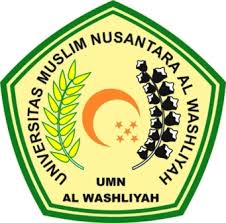 PROGRAM STUDI SARJANA FARMASIFAKULTAS FARMASIUNIVERSITAS MUSLIM NUSANTARA AL WASHLIYAHMEDAN2023AKTIVITAS ANTIBAKTERI KITOSAN DARI CANGKANG LOBSTER AIR TAWAR (Cherax quadricarinatus) PADA PEMBUATAN HIDROGEL TERHADAP Staphylococcus aureusSKRIPSIDiajukan untuk melengkapi dan memenuhi syaratsyarat untuk memperoleh GelarSarjana Farmasi pada Program Studi Sarjana Farmasi Fakultas FarmasiUniversitas Muslim Nusantara AlWashliyahOLEH :NOVITA YULIANTI SINAGANPM. 192114101PROGRAM STUDI SARJANA FARMASIFAKULTAS FARMASIUNIVERSITAS MUSLIM NUSANTARA AL WASHLIYAHMEDAN2023 